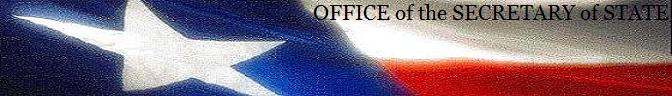 Open Meeting SubmissionTop of FormBottom of FormTop of FormBottom of FormMark GardenhireLog OffTRD:2022005229Date Posted:08/29/2022Status:AcceptedAgency Id:0917Date of Submission:08/29/2022Agency Name:Fort Griffin Special Utility DistrictBoard:Fort Griffin Special Utility DistrictCommittee:Fort Griffin Special Utility DistrictDate of Meeting:09/01/2022Time of Meeting:12:00 PM ( ##:## AM Local Time)Street Location:100 Ellison StreetCity:AlbanyState:TXOriginal Meeting TRD Number:2022001280Liaison Name:Mark GardenhireLiaison Id:4Additional Information Obtained From:Mark GardenhireAgenda:Call to Order
Citizens Comments (Limit 5 Minutes)
Review and Approval of August Minutes
Review and Approval of July Financials
Old Business to Consider/Act Upon:
*Contract/Easement Agreement with Andy Vaughn
*Rural Development Project
New Business to Consider/Act Upon:
*2022-2023 Annual Budget
*General Managers Report
Adjourn